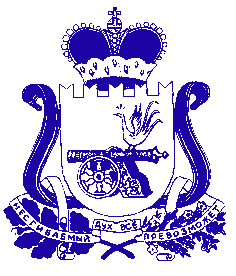 АДМИНИСТРАЦИЯ  БОГДАНОВСКОГО СЕЛЬСКОГО ПОСЕЛЕНИЯ ХОЛМ – ЖИРКОВСКОГО  РАЙОНА СМОЛЕНСКОЙ ОБЛАСТИ П О С Т А Н О В Л Е Н И Еот  29.03.2024                           № 17В соответствии с федеральным законом от 27.07.2010 г. № 210-ФЗ «Об организации предоставления государственных и муниципальных услуг», постановлением Администрации Богдановского сельского поселения Холм-Жирковского района Смоленской области от 21.02.2013 года № 13 «Об утверждении Порядка разработки и утверждения административных регламентов предоставления муниципальных услуг», Уставом  Богдановского сельского поселения Холм-Жирковского района Смоленской области, в целях обеспечения доступа граждан к достоверной и актуальной информации и повышения качества исполнения и доступности результатов предоставления муниципальной услуги, Администрация  Богдановского сельского поселения Холм-Жирковского района Смоленской областиП О С Т А Н О В Л Я Е Т:1. Внести в постановление Администрации Богдановского сельского поселения Холм-Жирковского района Смоленской области от 01.06.2012 № 55 «Об  утверждении   Административного регламента предоставления Администрацией Богдановского сельского поселения Холм-Жирковского района Смоленской области муниципальной услуги «Выдача архивных справок, архивных выписок и архивных копий»»  следующие изменения:	дополнить подпунктом 3.3.2. части 3. абзацем, изложив его в следующей редакции: «Результаты предоставления государственных и муниципальных услуг учитываются и подтверждаются путем внесения органами, предоставляющими указанные услуги, в государственные и муниципальные информационные системы сведений в электронной форме»;          дополнить пункт 3. подпунктом 3.3.5. изложив его в следующей редакции: «При формировании и ведении государственных и муниципальных информационных систем, обеспечиваются достоверность и актуальность к указанной информации в случаях и порядке, которые предусмотрены законодательством Российской Федерации, защита указанной информации от неправомерных доступа, уничтожения, модифицирования, блокирования, копирования, предоставления, распространения и иных неправомерных действий, резервирование информации, обеспечивающее возможность ее восстановления, а также учет и фиксация вносимых изменений»;      дополнить пункт 3. подпунктом 3.3.6. изложив его в следующей редакции: «Результат предоставления государственной или муниципальной услуги не оформляется в форме документа на бумажном носителе, если иное не установлено нормативными правовыми актами, регулирующими порядок предоставления такой услуги»;дополнить пункт 3. подпунктом 3.3.7. изложив его в следующей редакции: «Государственные и муниципальные услуги, результатом предоставления которых является предоставление заявителям - физическим лицам содержащихся в государственных и муниципальных информационных ресурсах сведений о них самих, их несовершеннолетних детях (опекаемых лицах), принадлежащем им и указанным лицам имуществе, предоставляются в электронной форме без взимания платы, если иное не установлено федеральными законами»;дополнить пункт 3. подпунктом 3.4. изложив его в следующей редакции: «Органы, предоставляющие государственные услуги, и органы, предоставляющие муниципальные услуги, не вправе требовать от заявителя представления документов и информации, в том числе подтверждающих внесение заявителем платы за предоставление государственных и муниципальных услуг, которые находятся в распоряжении органов, предоставляющих государственные услуги, органов, предоставляющих муниципальные услуги, иных государственных органов, органов местного самоуправления либо подведомственных государственным органам или органам местного самоуправления организаций, участвующих в предоставлении государственных и муниципальных услуг, в соответствии с нормативными правовыми актами Российской Федерации, нормативными правовыми актами субъектов Российской Федерации, муниципальными правовыми актами, за исключением документов, включенных в перечень документов. Заявитель вправе представить указанные документы и информацию в органы, предоставляющие государственные услуги, и органы, предоставляющие муниципальные услуги, по собственной инициативе»;дополнить пункт 3. подпунктом 3.5. изложив его в следующей редакции: «Документы и информация, которые указаны в пункте 3. подпунктом 3.4. Административного Регламента и для подготовки которых не требуется совершение дополнительных действий, представляются на основании межведомственного запроса в электронной форме в момент обращения».2. Настоящее постановление опубликовать на официальном сайте органовместного самоуправления Богдановского сельского поселения Холм-Жирковского района Смоленской области в информационно-телекоммуникационной сети «Интернет».         3. Настоящее постановление вступает в силу после дня его подписания.Глава муниципального образованияБогдановского сельского поселенияХолм – Жирковского  района Смоленской области                                                                  В.М. Персидский О внесении изменений в постановление Администрации Богдановского сельскогопоселения  Холм - Жирковского  районаСмоленской области от 01.06.2012 № 55«Об  утверждении   Административногорегламента предоставления Администрацией Богдановского сельского поселения Холм-Жирковского района Смоленской области муниципальной услуги «Выдача архивных справок, архивных выписок и архивных копий»»